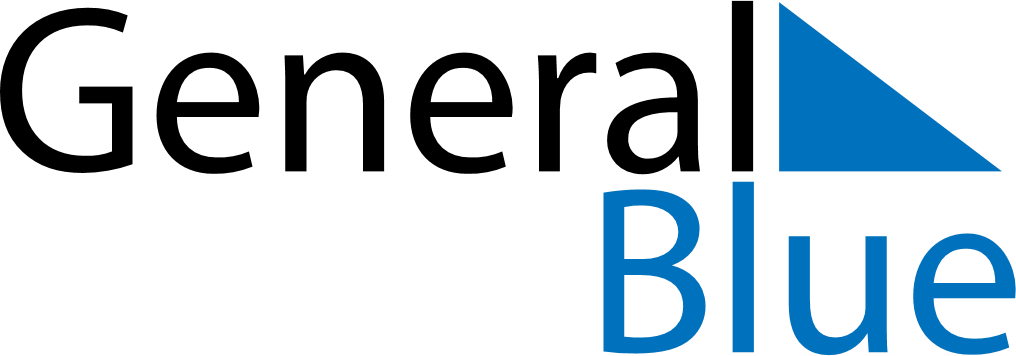 2019 – Q1Mexico  2019 – Q1Mexico  2019 – Q1Mexico  2019 – Q1Mexico  2019 – Q1Mexico  JanuaryJanuaryJanuaryJanuaryJanuaryJanuaryJanuarySundayMondayTuesdayWednesdayThursdayFridaySaturday12345678910111213141516171819202122232425262728293031FebruaryFebruaryFebruaryFebruaryFebruaryFebruaryFebruarySundayMondayTuesdayWednesdayThursdayFridaySaturday12345678910111213141516171819202122232425262728MarchMarchMarchMarchMarchMarchMarchSundayMondayTuesdayWednesdayThursdayFridaySaturday12345678910111213141516171819202122232425262728293031Jan 1: New Year’s DayFeb 4: Constitution Day (day off)Feb 5: Constitution DayMar 18: Benito Juárez’s birthday (day off)Mar 21: Benito Juárez’s birthday